PREFACEThe purpose of this handbook is to tell you about Y's Men, so that you have an even better basis for participating in the work of your club, and have  knowledge of the history of our movement.In January 2018, the regional management took the initiative to update the handbook's most recently approved version from 2005.Several working groups have since worked on editing and updating the content of previous editions as well as adding new material. A very sharp reduction in the content has been made in order to also make the handbook clear and more easily accessible.This has been done in part by holding regular meetings to coordinate the independent work that the individual working group member has prepared between the coordinating meetings.The handbook is electronic and should be kept up to date.The most recent working group has consisted of Kristen Grysbæk, Axel Hansen and Jens Nielsen, completed the work dec. 2019. Good known by the Regional Council on --.--. 2020According to international and regional laws, there are several options for naming a club, including among others. a. Y Service Club. The clubs themselves choose which name they want. §7 and VR 306Possibility of designation for the titles of presidium members (chairman, vice-chairman, treasurer) can be decided by the club itself, but the national and international designation will be the English version.There is a link to more detailed descriptions of some information. In the electronic version, laws and articles of association as well as ABC are attached to this handbook so that the link to references remains in the document. A printer-friendly version is then made only with the handbook, where links to references become references to locations on the intranet or website.In this edition, repetitive information is minimized for better overview and ease of use. Subject to spelling errorMEMBERYou have chosen to become a member of a Y's Men's Club 
Every member of your club is the most important part of the entire Y's Men's organization. Without you                 and your club mates, there would be no club nor district, region, Area or Y's Men's International.You have chosen to enter into a mutually binding collaboration, for the joy and benefit of both you and your club. From day one, you are part of a social community that not only includes you and your club mates, but you will experience the same fellowship when you meet Y's Men outside  your club.Where there is a Y's Men's Club, you have comrades. This means that if you move to another place in Denmark, or for that matter abroad, you can find a new club nearby, and you have then established a new social network rooted in the new place. Some clubs have laid down special rules in their laws for membership admission / transfer, which must naturally be respected.Active membersAll members are active, which means that we participate in club meetings. Various meetings are arranged in the district and region to which members are invited.Since the club's primary task among other is to support the Christian child and youth work, the member participates in the club's money-raising activities or where help can be provided with "warm hands". It is a strength and advantage for any club that the members come with different abilities and experiences.The idea of the club is community and service based on Christianity.It is important for any Y's Men's club that we guard the club idea and thereby ensure that the club is preserved and developed. In the club we take care of the individual member. When new members are to be admitted to the club, this is done with the respect of the members the club already has. Otherwise, we risk the club being blown up or members with long seniority resigning.SocialEveryone needs to meet with others in social community, both when you possibly. is active as a youth leader and when you are pressured in other contexts and need a free space.Volunteer / service. The service is central to Y's Men's movement. It is important that all Y's Men keep in mind that we all participate voluntarily in the work of the club, district and region.It demands of all of us respect for each other. The club mates who have taken on a special task in club legs and who we have chosen because we trust the person in question must enjoy recognition for this.Y´s Men´s work is voluntary and unpaid.Christian communityAs a member of a Y's Men's Club, you are part of a Christian community with your club mates and with all Y's Men in Region Denmark. International law states that we are:“A worldwide camaraderie of persons of all faiths,working together in mutual respect and devotion based on the teachings of Jesus Christ ”.The organization's motto is 
"to acknowledge the duty that comes with every right"CHARTRINGChartering a club.To be called a "Y's Men's Club", the club must be chartered / registered. It takes place at the Y 'Men's movement's head office in Geneva. Before a club can be chartered, it goes through a run-in period, where it is introduced to the Y's Men's movement - among other by reviewing this manual. Only when there is a GDPR consent statement from the members (Personal Data Act) from the individual members, can the club be registered in Region Denmark and internationally, respectively.Charter documents are available and can be downloaded at ysmen.org see here ..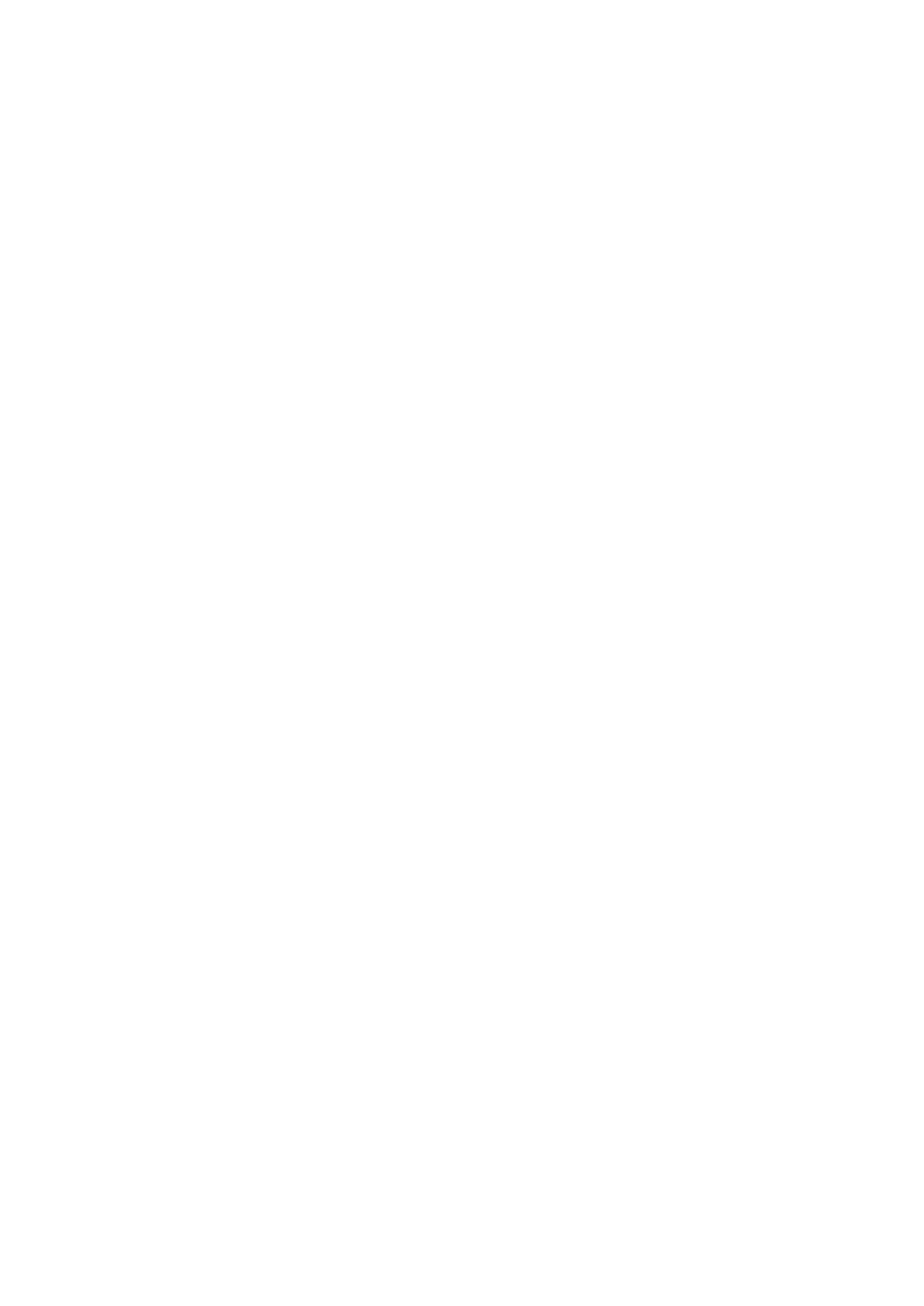 Chartering a member.All members of a Y's Men's club are chartered - either in connection with the start-up of the club or in the event of later admission to the club. A prospective club member usually attends some club meetings before agreeing to be chartered. The member is informed in advance about the club's laws and articles of association and is introduced about the work in the club/movement. The charter should be marked by a ceremony in the club.It may be a good idea to arrange it in a meeting with companions so that everyone can have the opportunity to welcome the new club member.It is customary in connection with the charter to light a candle on the podium / table, which is decorated with tablecloth and a bouquet of flowers (please give the bouquet to the new member or his / her companion).At the charter, the Y's Mens needle is handed over. The club president or vice president (possibly mentor) gives a speech. The text used is the same for all chartings in the Y's Mens movement.The charter speech can be downloaded here ..In connection with the charter, a membership pin, the club's laws and articles of association, a membership certificate.It is either the club's secretary, IT administrator, data processor or Webmaster who takes care of registration with the member of Region Denmark, by referring to the region's RSF-IT administrator.If the club member moves to another part of your country or to another country, the member can contact the nearest Y's Men's club and request membership. However, the member cannot demand admission, as the laws of the individual club must be respected. However, it is customary for the club secretary to contact the nearest club for the member's new address.Being a member of a Y's Men's club gives you identity to the extent that you identify with Y's Men's international purposes.3 CLUBSThe foundation of Y's Men´s the movement is the club, where members meet regularly for club meetings, which typically take place according to a very specific plan. The club is thus home to the members' well-being and joy of being a member of a Y's Men´s club.A club is well-functioning when:the members are aware of the basis of the Y´s Men´s movement.it is exciting and interesting to participate in all program itemsa good community can unfold through active participation in club meetings and activitiesthe movement's Christian foundation and identity "on the basis of the teachings of Jesus Christ" are respectedManagement.Being elected leader of the Y´s Men´s movement is a great honor for the individual member. It is an unwritten rule that the managerial position seeks the candidate - and not the other way around.Club mates show great trust and support for those who are elected leaders, and it is therefore necessary that leaders shows abilities and will that can create a good collaboration with each member of club, district and region.Club management.A Y´s Men´s club is led by a presidium consisting of at least 4 members, which is called president, vice president, treasurer and secretary.PresidiumIt is important that the presidium remembers that the management of the club is not a corporate management; but the leadership of volunteers who attend club meetings when they feel it makes sense.The tasks of the presidium include:to inspire and ensure good conditions for all members for an active and inspiring club life, to keep the club members informed about what is happening in the district and regionto lead and distribute the tasks in the clubto take care of the club's financesto communicate both internally and externally about the activities of the clubto submit reports to the district and regionto represent the club in district and regionClub life is lived in the community around the activities - this is where work is done to solve the tasks that the club engages in. Active - you decide for yourself when and how much you are active. It depends among other of abilities, age and health, but keep in mind that all club members are responsible for the club's activity level.The duties of the President.What do you want to achieve as president?To inform prior to the club meeting what is scheduled.It is important that the president plans his year of work because there are things that need to be done and decided upon.You have to set a goal for the club year and it is the president's task to get the committees / activities to also work / function together so that the goal can be achieved.Your most important tasks within the club are:to be an inspirerto set goals for the presidium and committees / activitiesto be well informed about the work in district and regionto pass on all necessary notices to the membersthat minutes of the presidium meetings be available to membersthat committee / activity chairmen are selected carefully and with regular replacement of the posts that meetings be held with the committee / activity chairmen to set out the goals for the year.                             to ensure that all members have a task and a responsibility.to ensure that the club has an appropriate level of activity.In addition, the President is responsible for:represent the club at district and regional eventsContinuous updating of the member database (especially prior to the February and August reports) and send updates to info@ysmen.dkTo ensure a stable development in the club, it is necessary to ensure continuity in the work so as not to startfrom scratch every year!You are responsible, but the tasks should be solved by a well-working team. The presidium should be convened for a meeting approx. once a month or as needed. Remember that you are only elected for one club year, so there is no time to waste. The plans for the coming year must be ready, no later than the start of the club year. When the presidium, together with the club members, sets club / committee / activity goals, it is important that they contain a WHAT? - WHO? - WHEN…WHAT exactly is the club going to work towards?One clear topic or realistic goal should be defined here, eg:We must have two new members during this club year, or….We want to increase the club's money raising by xx%We want to strengthen and develop the collaboration with the local children and youth organizationsWHO is the person or persons responsible?individuals from the presidium (board of directors), committee / activity chairmen or others who are assigned special tasks committees perform to the best of their ability the tasks they have been assignedcertain tasks must be behind the whole club in order for them to be solvedWHEN should a decided project / activity be completed?The mini golf course must be ready for opening on the first Saturday in Maythe Christmas stamp must be ready for sale in the kiosks on 1 Novemberthe project runs until a set date, etc.WHY is it that inspires actionhow to explain your purpose and the reason why Y's Men existwhy we do what we do in the club community - a reason or for thisAsk yourself the question, why am I Y's MenPresidium meeting:Set aside plenty of time for the meeting. Everyone is interested in a meeting with content and where everyone has the opportunity to influence the decision-making process. Therefore, the president (chairman) must be well prepareThe issues to be addressed should be analyzed and possible solutions consideredThe agenda should not be too long so that extra items can be included.All members of the presidium must be able to participate on an equal footingEveryone should be involved - and the work should be delegatedThe club must be informed of the decisions made, and these must be effected and implemented.Therefore, the agenda with the necessary appendices must be sent out at least one week before the meeting.AGENDA
     An agenda could consist of the following items:Since last: The minutes of the last meeting are reviewed and it is checked whether the decisions taken have been complied with. If not, the reason should be attached to the new minutesNews from club, district, region and internationallyA table of contents of received material is given hereOngoing tasks: How far you have come - must be adjusted - possible follow-upNew ideas and thoughts: Ideas and thoughts put forward in committee or at a club meeting are thoroughly worked out with a view to possible implementationCurrent finances at the treasurer Next meeting: If you do not have regular meeting days, it is an advantage to have the next meeting ticked off in calendar.Possibly.From each presidium meeting, the secretary keeps a decision summary, which the president very briefly reports from at the upcoming club meeting. The full minutes can be read on the club's intranet.PRESIDENT CALENDARJuly: July 1 is the start of Y´s Men's year, but is also the time when most people go on holiday. Therefore, not much is going on this month. August: The first club meeting usually takes place in early August, when the formal change of presidium can take place.The presidium must ensure that the committee activity material is handed over by this meeting at the latest. The time of the club's general meeting is determined in the club's laws.The general meeting can be held at the beginning or at the end of the club year, where the accounts are also closed and the bid is approved.In some districts, committee and bureau training are held in August. The first meeting with the committee chairmen must be here, if it was not already held in the spring.September / October: One month for free stroke. Here the district usually convenes a district meeting.November: If the district holds district meetings, the clubs are required to be represented by the presidium.December: This month is particularly suitable for family events such as Advent or Christmas tree parties and possibly joint Christmas tree felling / pick-up. The region's treasurer issues a collection of membership fees, which must be paid no later than 31 December.January: Now it's time for club status over the first half of the term. Should there be corrections in the planning for the last six months? There is International Church Day on the 3rd Sunday in January. The day should be celebrated, e.g. with joint worship and family event either before or after the worship perhaps in common with other clubs.At the end of the month, it is appropriate to convene a joint meeting with the presidium and the committee/activity chairmen. If the district holds another district meeting, it will be at the end of this month or early February. It is important that the IT administrator ensures that the member database is updated before the end of January.February: If candidate lists of a new presidium are used, they will now be drawn up so that they are ready for the presidency election in March, February = Time of Fast.March: At the first club meeting, elections to the presidium (board) are held. According to the regional statutes VR 302 pkt. 6, the election of the presidium must be made before 15 March.April: The newly elected presidium sets up committees and determines any activities for the coming club year. At this time, it will be appropriate for the old presidium to start putting the new presidium into the work, possibly. at a joint presidium meeting. Remember to send the names of the new presidium to the Region's webmaster info@ysmen.dkMay: The presidium should work to ensure that as many of the club's members as possible attend the Regional Conference. The club should send at least two delegates. The club bears the costs of a minimum of 2 participants as far as possible.The club MUST be represented by at least one member at the region's general meeting. In some districts, district training is held for future members of the presidency and committee chairmen.June: It's a good idea to have a family reunion at the end of a Y's Men's year. It is also a good idea and an excellent form of member care with several family events during the year. Remember to submit an updated membership list before June 1. to mailto:info@ysmen.dkClub general meeting.The club's laws and articles of association determine the time of the club's general meeting. The final agenda with audited accounts and budget for the coming year must be sent out in time. See also the club's laws and articles of association.The presidium calendar draws attention to some dates, times and deadlines that must be met. Therefore, make it an important matter to adhere to these so as not to create difficulties for the district governor, the regional leader and the international headquarters in Geneva. This applies to e.g. by election in district, region and internationally.There are four or maybe five calendars that need to be coordinated to make sure there are no coincidences of dates and activities.The international calendar - when is there e.g. World ConventionArea calendar - when is there e.g. Area convent The regional calendar - when is there e.g. Regional conference, VP training, etc.The district calendar - when is there e.g. district meetings The club's own calendar. Duties of the Vice President.According to the laws of the region, the vice president is elected as a member of the club's presidium. If it is stated in the club's laws, he or she is also elected as next year's club president.The Vice President has the following duties:To be a member of the club's presidium.To be the president's deputy. In the vast majority of clubs, the practice is for the vice president to take over the presidency the following year. Therefore, it is important that the vice president uses his / her year to familiarize himself / herself with the president's work and responsibilities, sets goals and strategy for the coming year, so that he / she can go directly into the work.In some clubs, it is customary for the vice president to chair the club's program committee. He / she thereby has the opportunity to shape the coming year's work / program in the direction desired, based on the goals he / she has set for "his" year as president upon accession.Duties and responsibilities of the treasurer:To prepare a budget for the club year in consultation with the other members of the presidium.To charge a membership fee (see comments below) and other benefits from club members. 
To keep the club's accounts (club, activity and auxiliary fund accounts).To prepare the annual operating accounts and status. To be a member of the club's finance committee.Keeping accounts and documents in good and proper condition, which makes the audit work easier for the club's elected auditor (s).To make the club members aware of any contingent arrears.To inform the other presidium members about possible contingent arrears in excess of 3 months.To continuously prepare and submit overviews of the club's finances to the presidium.To ensure that the club's cash is appropriately placed in the bank.Contingent:For the treasurer, collecting membership fee from members is one of the slightly more time-consuming tasks. The collection can take place e.g. every other md. or once every six months, depending on the club's liquidity reserves. For some clubs, changing treasurer (eg every two years) can seem like a daunting task in terms of having to change access to the bank account. The task of collecting the membership fee and paying it to the region as well as handling other payments from the bank account could e.g. is handled by the treasurer, while the accounting is handled by another club member - called the Accountant.Budget follow-up:For each presidium meeting, the treasurer submits a budget follow-up.Auditing:It is the human right of every treasurer to have his accounts properly audited by an accountant, just as it should be a matter of course that auditors can visit the treasurer on an ad hoc basis. Duties and responsibilities of the Secretary:To ensure the club's correspondence both internally and externally.To prepare minutes from all the presidium and club meetings as well as from the general meeting and ensure that the minutes are signed by the chairman at the general meeting - also minutes from club meetings.To ensure that attendance at club meetings is monitored and that the percentage of meetings is calculated.To maintain and maintain a register of members' data. This can be done by the secretary, IT admin, webmaster and data processor / data manager.To ensure that any materials distributed at a club meeting immediately after the meeting are sent to the members who were not present.That programs, possibly. club letters and club magazines are sent to DG.To take every opportunity to promote the Y's Men's movement, among other by using the club's official letterhead and envelopes.To ensure that meeting minutes etc. are archived in the club's directory and otherwise keep good order in the club's archives.The membership directory.It is the secretary's task to keep order in the member directory, as it is recommended to register the members' names, address, phone number, email address, date of birth, wedding date and possibly spouse's name and date of birth, The region's requirements are at least the member's name and residential address.The secretary causes the task to be solved by doing it himself or delegating the task. If there is a tradition in the club that "round days" are marked, it is important that the secretary makes sure in advance to inform the president and the other members of the club about this.Tasks of the Past President:Not all clubs have a Past President, but where he is a member of the Presidium, there will be existing tasks in ensuring continuity in the work of the Presidium.Meetings, agenda, minutes and dissemination.For meetings of any board, presidium or committee, there should always be a written agenda, sent out well in advance of the meeting. If nothing is in writing, the chairman should at least start the meeting by mentioning which issues are to be dealt with and ensure that decisions are recorded in a report sent to the IT administrator for archiving in the club's directory.Not all club members may read the minutes, but at a subsequent club meeting it is appropriate for the committee chairman to inform about important decisions that are important for everyone in the club to be aware of.Meeting management:Every Y's Man often comes out to attend or have to chair a meeting, e.g. presidium, committee meetings, activity meetings and general meetings or in external negotiations between the club and the authorities or other bodies.
Good meeting management is not a goal in itself. Only if it leads to meetings that are more efficient, because thereby greater results can be achieved with less effort of time and strength.Committees / activities.Why would it be good to have committee or activity managers in a Y´s Men´s club?The many different tasks in the club can for good reasons not be solved by the club's presidium alone or for that matter by the whole club. Therefore, many of the club's tasks are delegated to a number of committees or activity managers, who then solve the tasks under responsibility to the presidium.Once the presidium has compiled a list of the various committee chairmen (activity managers), the other members of the club are distributed to the best of their ability in the various committees / activities. It may be a good idea for the committees to constitute themselves, but if that is not possible, it is the presidium 's responsibility to do so.Some clubs hold scheduled club meetings and committee / activity meetings on the same evening, as it can be a matter of time in a busy day.The work of the committees and activities serves two purposes:planning and solving the tasks that are to characterize the club, both internally and externally, expanding and strengthening the good camaraderie that is at the club meetings.Suggestions for committees / activities a club wants?Here, the club's laws and articles of association as well as local conditions must necessarily be taken into account, but two different types of committees / activities can be distinguished: Standing committees / activities and Ad hoc committees / activities.Fixed committees / activities can e.g. be:Program 
Party and trip FinanceMember / EMC World Outlook PR/Communication BFActivity 
iGO and STEPAd hoc committees / activities can e.g. be:Anniversary Regional Conference Think tank The president has the right to participate in all committee / activity meetings in the club. Regardless of whether a committee has attached a presidium member or not, the committee is responsible in its work to the presidium for the committee working to fulfill its objective.Program committee.The program committee occupies a central place in the entire club work. It is important that the program is made as versatile as possible. The program draws our face to the outside world, it is the appetizer that makes our current and future members want to come to the meetings.The program committee is responsible for ensuring that the club's program is broadly and varied with topics and content that satisfy the diversity of interests that the club members represent.It must be remembered that the club's laws § 2, para. 2 indicates the purpose of the club, and this should be reflected in the club's program content.The program can include the following:Internal club meetings including general meeting, where there is time and opportunity to discuss various internal club affairsmeetings with lecturer - preferably with the opportunity to debate World Outlook meeting with an international topicAdvent, spring, Sct. Hans-party - preferably divided between the committees / activity managers Bicycle or car trips out in the blue for the whole familyPossibly. joint event with neighboring clubsVisits to interesting companies or institutionsIn general, the program should reflect the Y's Men idea and value basis, therefore make sure:before the program goes to press - that all members' names, addresses, telephone numbers and email addresses are correct.that new members are listed under committees.make sure the names, etc. of the speakers are spelled correctly.that agreed fees / travel allowances, etc., will be notified to the treasurer (cashier).                                The completed program is handed out to the club members and the relevant people and places.The club's meeting and dining venue must also have the program, and at upcoming events in the district, programs will be exchanged with the district management and the other clubs in the district.Orientation to lecturer.In good time before the club is to be visited by a lecturer, the person in question is sent a "Thank you for the commitment" - letter attached to the club program with marking of the current event, time, map sketch with driving directions.In the program committee, it is agreed who, 2 - 4 days before the meeting is held, contacts the guest speaker for any. to agree on practical things (computer, overhead, etc.).It will be natural for the original “contact person” from the program committee to contact the current speaker. If no fee has been agreed, a gift will be provided to the speaker according to the club's custom.Program period.If the club does not program one year at a time, it would be a good idea for the new program committee (elected from July 1) to start programming the spring program and then end with next year's autumn program.Rotation plane. It would be appropriate to draw up a plan for those who are toastmasters and have "three-minutes", so as to ensure that the two duties over a certain period have gone smoothly among the club members.It is a good exercise to get used to speaking in a larger assembly, and therefore it is a good idea to be a toastmaster or have "three minutes".Finance Committee.Clubs with a high level of activity may need to set up a finance committee, which in parallel may have assumed financial responsibility for e.g. to run a youth activity house or the like. The task of the committee, in collaboration with the presidium / club members, may be to ensure that the club has sufficient funds for distribution among the uniformed corps and other children and youth organizations, etc., who apply for financial support and help.The committee will naturally be responsible for the club's finances and to prepare the club's budget proposal for approval by the presidium before it is submitted to the general meeting. It will be necessary for the treasurer and the accounting officer to be members of this committee.Member / EMC Committee.E stands for the English word extension, which means extension / approachM for membership, which means membership / well-beingC for conservation, which means preservationWhen establishing a new club and when adding new members to existing clubs, a certain age and employment proliferation, as it often enriches the club's activities. At the same time, it sends good signals to the outside world that there is room for more people here, that more people will be able to identify with becoming part of the club.The members' committee has the task of running an outreach business on an ongoing basis to ensure a stable number of members in the club.It can e.g. happen by:distributing extension material and other material to members topicsto encourage club members to regularly bring topics to new members                                  to make sure that new members are not left to themselves.Member well-being is an important element in Y's Men's movement, as well-being promotes growth, development and dynamism. Caring for the individual member is of great importance for him or her to feel an important element in the club and in the movement. So therefore: Do to other people as you want them to do to you! (Luke 6:31).
When the individual member thrives, the good, well-functioning and well-informed Y’s man will also be motivated to be elected as DG / district governor.World Outlook selection.World Outlook, abbreviated WO, is the English term for worldview.attributed to the words of the purpose clause to encourage justice in societal and international issues and to keep the members actively involved in societal, social and international affairs.This committee should, at appropriate intervals, chair a club meeting focusing on an international topic.This, of course, needs to be coordinated with the program committee.Suggestions for topics for a WO meetingTravel experiences by a club memberLecture on the UN (Y´s Men International is an NGO organization under the UN)Focus on a current topic, e.g. refugees, international challenges around energy and the environmentA topic for WO - the work could also be to establish a brother club connection, either a domestic or foreign club.A brother connection provides:                                                                                                                                                                                                  Worldview New inspirationGood knowledge of our movement Understanding of other culturesThe club gets shared experiences, and it strengthens the camaraderie in the club Knowledge of other parts of the countryIt can take a long time to establish a brother connection, but it is worth the wait.PR committeeThis committee has the task of:"advertising" our movement both locally, regionally and worldwide. to apply techniques as sales and marketing people.prepare press releases on e.g. change of presidium, specific activities, etc. as far as possible supplemented by photos.create personal contact with a journalist at a local, regional or weekly newspaper.arrange press conferences e.g. in connection with the launch of a new activity or when the new Christmas calendar is presented.Many clubs present themselves on a website, where it is very important that it is continuously updated at least once a month. It is not interesting for anyone to see a website where the information is out of date or where no new initiatives ever appear. On the region's website, there is a link "Find club", where everyone can be guided on to the individual club's website.Via the club's website, anyone can get additional information about contacts for support, membership and activities. It is also important that Y´s Men's clubs make use of the electronic media such as Facebook, Twitter, Instagram, etc., where not just younger people frolic to follow what is happening here and there and where to get involved in volunteer work.Give the club's website address on publications, press releases, etc. so that readers can see you.Brotherhood / BF Committee.Also called the Stamp Committee because the committee's most important task is to collect and cut used stamps. It is an ideal committee for "introduction" of new members and club guests into the club's life and community. In some clubs, members who do not bring stamps to a club meeting must pay a cash BF fee.After each meeting of the BF Committee, the cut and sorted marks by species and category are collected in appropriate portions. Once the club has collected a reasonable portion of stamps, they are sent to the district's BF assistant, and he / she forwards them to the region's service manager / RSD for BF. 
The money received from stamp sales goes, among other things. for BF scholarships, which are offered each year in a number of different trips around the world.There are two types of delegates.Full grant, where the recipient receives coverage for all travel and subsistence expenses during the period the trip lasts.Partial grant, where the recipient receives a fixed amount to cover expenses for participation in the Area Convention or International Convention.It is an investment in the Y´ Men´s movement of the future, and such a scholarship must be inspiring, initiating and binding on the recipient of such a scholarship. It is important to note that the scholarship is personal and therefore can not be transferred to another member.The recipient undertakes to experience club life among Y´s Men at the local level and exchange Y´s judgment with the local Y´s Men, submit a report on the visit to the regional management and to tell about his experiences in the club, district and region. Information on points for cut stamps as well as requirements for the number of points for the award of scholarships and application deadlines can be seen on the Region's website.Application can be found at ysmen.orgActivity Committee.Many clubs have an activity committee, as it is a big job to make sure that the club can have activities that suit the club's ability.Among activities can e.g. mention:Distribution of church magazines Flea market, second-hand shopsHelping scouts and other organizations with practical chores Flag hoisting on official flag daysBank games RafflesSale of Christmas calendars, Christmas trees and pine tops Concert eventsHoliday home rental Art exhibitionIt is important when planning various activities member capacity. There are many ways to be active in a club.iGO and STEP committees.iGo - New Youth ProgramFollowing the closure of the YEEP youth program, which has not been used for a number of years, a new youth program has seen the light of day.The program is called iGo - internships for Global outreach and can most easily be described as an internship with a maximum duration of 3 months. The program will be launched from July 2021.iGo is a new collaboration program between YMI and YMCA that offers an internship for young adults. An iGo internship is built to be a unique learning opportunity for a young person and is thought of as more than just a simple transfer of skills and knowledge. An iGo business experience that helps to create a sense of global and international community and solidarity, but also part of one's professional journey.iGo - internships are offered by YMCA nationally or locally as well as by YMI-affiliated club members who own or run their own business.Any YMCA or YMI affiliated club member who is willing to offer a valuable learning experience can participate in the program.Where possible, the trainee will be able to spend the night at YMCA or at Y´s Men, who live near the internship site. Otherwise, a hostel would be an option https://www.ysmen.org/partners/youth/programmes/igo/SHORT TERM YOUTH EXCHANGE PROGRAM abbreviated to STEP is a project-oriented short-term exchange program. The duration is approx. 3 - 11 weeks. The two programs have nothing to do with each other, but they are not mutually exclusive. STEP is an offer for children and grandchildren of Y´s Men, and it is a good offer for young people who do not want to become a YEEP student, but still a good opportunity to have a really good experience by participating in foreign projects and camps. Application deadlines, payment, etc. can be obtained from the service manager for YEEP and STEP. See also the Region's website under programs / funds. https://www.ysmen.dk/fonde-/-programmer/stepCLUB ARCHIVE.A club archive is a collection of material that has to do with the club's life and work. If an archive is to be of any use, then it is necessary that the material is arranged systematically and chronologically.Programs, invitations, club letters, material from region, district, area, international, applications, correspondence, accounts and much more can be archived in electronic form on the club's intranet. What the club otherwise wants to archive physically and locally is decided by the individual club itself. The club's IT administrator is responsible for the electronic archive.4 Projects and funds.Each year at the DGE training in November, one or more regional projects are selected, which the clubs are encouraged to support during the club year. At the same time, one or more projects in the CEE (Central East Europe) area are also selected. This in parentheses only applies to Danish clubs(In addition, a tax deduction project is chosen, which follows the calendar year. If you support this project and at the same time state your CPR number, you will receive a tax deduction according to current legislation. This project is among othercontributing reason why the Region can apply for VAT compensation for the Region, districts and clubs, as the Region is approved under section 8 a of the Tax Assessment Act to receive tax-deductible gifts.)Funds include Time of Fast (TOF), The Endowment Fund (FF), the Alexander Scholarship Fund (ASF) and the Y´s Extension Support Program (YES), see the Region's website under Funds and Programs. https://www.ysmen.dk/fonde-/-programmerTime of Fast - TOF.TOF is the common name for the movement's aid projects. The idea behind TOF is that club members do without a meal or food or e.g. just eat a packed lunch. The money saved then goes uncut to TOF, which directly translated means fasting time.The money that the clubs pay for this purpose goes after application to a number of projects in poor countries. The International Council decides each year which projects are to be supported.The support goes primarily to projects according to the principle "help for self-help", in the hope that the project can continue without outside support until the people who are helped will be able to cope with the tasks themselves.The RSD / service manager for TOF is very happy to help with information about this year's TOF projects. See the Region's website under Funds for more information. https://www.ysmen.dk/fonde-/-programmer/time-of-fastThe Endowment Fund - EF.This fund was founded in 1958, and the money comes from the clubs' ongoing contributions as well as from the sale of the Oak Brook Building headquarters in 1984.It is a development fund, but its principal must not be touched, only the interest may be used. This money is used for development work within the Y´s Men´s movement as well as international extension.The Development Fund has a special section, The Golden Book. This book includes honorable mentions of individuals, clubs, districts or regions in return for payment to the Community. It should be added, however, that the vast majority of amounts to the fund are paid without there being a special occasion.See the Region's website under Funds for more information. https://www.ysmen.dk/fonde-/-programmer/endowment-fund-og-yesAlexander Scholarship Fund - ASF.The fund was set up because Y's Men in its day wanted to address the critical shortage of YMCA secretaries around the world.The task of the Foundation is still to encourage young men in the individual countries to enter the secretarial work and at the same time to support them in this education.90% of the funds received are used within their own region or Area Europe, while the last 10% are used to support international ASF projects, supporting young people in developing countries who are employed or want employment in the YMCA. In Denmark, education within YMCA and K as well as YMCA's Sports Association is supported.See the Region's website under Funds. https://www.ysmen.dk/fonde-/-programmer/asfY´s Extension Support Program - YES.It is the purpose of the foundation to provide among other clubs the opportunity to help with extension activities, which means expansion with more countries, more clubs and more members. All amounts received are used for extension purposes.It is important to note that at least 2/3 of the amounts received by YES will go back to the area where the amount originates from and is used by the regions in this area.See the Region's website under Funds. https://www.ysmen.dk/fonde-/-programmer/endowment-fund-og-yesACCOUNTSAll clubs must keep accounts of their expenses and income. The accounts must be closed once a year and approved at the club's general meeting after it has been approved by 2 auditors.If necessary, use an accounting program that can be downloaded from the Internet.Several clubs choose to have both a treasurer and an accountant, where the treasurer is a member of the presidium. Since there is quite a lot of work associated with "getting to know" the cashier's work, it can be a good idea to re-elect the cashier for several periods.Often it will be appropriate to create several boxes as described below. It is important that all boxes are kept sharply separate.Club Fund 
The box for the club's operations includes contingent deposit and payment, administration, club meetings, representation, lecture fees and driving and gifts for club members.A sensible chart of accounts can e.g. be:Income: Contingent, accompanying payment, miscellaneous income, interest and miscellaneous.Expenses: Dining club meetings, dining district meetings, gifts and entertainment, lecturer fees, driving, parties and excursions, contingent region, contingent district, fees, postage, paper, miscellaneous expenses with VAT, miscellaneous expenses without VAT.A budget must / should be prepared each year, which must be a credible estimate of expenses and income in the coming year. Most often approx. figures from the previous financial year, but with due regard to new initiatives / program items, etc.The Club Fund does not normally support projects.Help Fund / Project FundThe Help Fund's income comes from the club's money raising projects.The costs associated with the implementation of the projects can be included as expenses. The net amount is used to support projects and applications in accordance with the local, regional and international bylaws of the club. In clubs with several projects, it can be an advantage to create a sub-box for each project, as it can provide a better overview of the individual projects' financial condition.An chart of accounts for the Help Fund could be: Income:Money-creating activities (possibly more accounts)Miscellaneous income,InterestExpenses:Money-creating activities with VAT, Money-creating activities without VAT, Miscellaneous expenses with VAT,Miscellaneous expenses without VAT Distributions:statistics are kept on the current distributions, which can be divided into 4 different categories, so that you both have a look back at which projects the club has supported.The 4 categories can be:Local organizations / projects on applicationRegional organizations / projects on applicationInternational organizations / projects on applicationRegion Denmark projects and contributions to foundationsIt can also give rise to a good and healthy debate in the club about how the funds should be used in the future.It is important to point out that no amount may be transferred from help fund to club fund, but preferably vice versa. For example, Time of Fast where the normal meal paid for by the club fund can be transferred to the help box.The Help Fund must not provide any kind of financial support to individuals, e.g. volunteers, but preferably for their projects.Y's dom fundTo spread the word about Y's Men's movement, the club can keep special accounts "Y's Dom". The income for this fund can e.g. come from special contributions from club members, e.g. by charging a 1/2-year contributionThe club may also choose to have revenue for Y's judgment come from a lottery or raffle. In the Executive Order on non-profit lotteries Pursuant to section 10, subsection 2 and § 60 of Act no. 848 of 1 July 2010 on gambling §7, no. 7 stipulates that at least 35 percent of the sale price goes to non-profit purposes. Up to 65% of the profits from the lottery can be used for Y's Men's purposes, including Y's Dom.Presidium transferPresidium transfer must be a festive day, where the members may. attends the party dressed to say thank you to the outgoing presidium (board) and to welcome the new presidium (board).Members of the outgoing and incoming presidium are required to attend. Remember to bring needles. The toastmaster asks the departing and incoming presidium to come up to a table with flowers and candles on. Then the toastmaster gives the floor to last year's president (chairman), who is in charge of the change of presidium, cf. the following His / her speech to the outgoing and incoming presidium:To be elected leader of the club is a great honor.Many qualities are required of you, who must be leaders.I will mention 4 of the most important. In English, all 4 begin with the letter I. Idealism - Interest - Initiative and Industry (industriousness).
We expect:that in your work you show a high degree of idealismthat between your many interests you will put the values ​​of the Y 'Men movement highest, that you show initiative, develop ideas and visions and put these into practicethat you show hard work and diligence.
This is very important for the continued growth of our movement. By choosing you as leaders, we club mates have shown you great confidence.Then change the needle."In the confidence that you will live up to these demands and expectations throughout your work as a leader, I hereby declare you as a committed leader in our Y´s Men's Club."
The toastmaster then gives the floor to the outgoing president for a brief remark, after which the toastmaster hands the outgoing president (chairman) a bouquet of flowers. (Remember to take care of the bouquet).The incoming president is given the floor to present his thoughts and goals for the coming year. TOASTMASTER.The toastmasters elected in turn are responsible for the organization of club meetings - and are the facilitators of the meetings.Toastmaster ensures that there is a good atmosphere at the meeting, and that the goal of the meeting is achieved and is during the entire meeting aware that everyone feels comfortable during the entire meeting.The purpose of having a toastmaster for the meetings is also that all club members in familiar and confidential surroundings can practice meeting management and conduct the meeting in a dignified manner.In support of the toastmaster, most clubs have developed a toastmaster plan.CONFERENCES, ETC.During a club year, the district holds district meetings and district annual meetings. The club should encourage everyone to attend these events, which help to forge ties between Y's Men in the district.At the end of the club year, Region Denmark holds this year's regional conference, where many Y's Men and companions gather. It is natural that the club encourages and supports participation in this year's conference.Chartering of new clubs.The mother club should be represented when chartering a new club in Region Denmark. It shows the members of the newly chartered club that they are part of a large community.Club AnniversaryIt is common for a club to mark its 10th, 25th and 50th anniversary by inviting other clubs to attend the celebration. If the club receives an invitation, it should also be represented at the anniversary.The club's social lifeBoth our laws and the speech that is read at the charter of new members in the individual clubs, refer to the social work as an important part of the club's life.The club's social life can be divided into the internal life of the club and the external life that pertains to the collaboration with other organizations.To ensure a well-functioning internal social life in the club, the following can be recommended:an appropriate distribution of meetings and meetings with speakers, company visits, excursions, etc. table setting with number system, so that club members do not sit with the same members every time,  Content in meetings.Committee / activity meetings provide a good opportunity for a lot of talk in small groups (can take place after the club meeting itself or at home. The external social life must also be well-functioning:It is often expressed in connection with cooperation with other organizations about activities 
The club can also arrange, for example, transporting the elderly to church events / services, just as creating and keeping in touch as well as being support persons for immigrants / refugees can be a club task.5 Districts and RegionDISTRICT § 17 Laws and statutes 2017Y’S MEN REGION DENMARK is geographically divided into a number of districts (2019 there will be 14 in Denmark and 4 in Central and Eastern Europe)Management § 19 Laws and articles of association 2017Each district is managed by a district management consisting of:District leader DG, district leader elect, DGE and district leader elect elect, DGEE.To assist with day-to-day management, District Management may establish a secretariat consisting of a secretary, treasurer, and district assistants.The district management and district secretariat must be a member of one of the district clubs.The district management is in Denmark elected each year from among the district club members. At the start of the club year on July 1, the incumbent DGE will join as DG, DGEE as DGE and a new board member as DGEE. Last year's DG is removed from the management. The district management, in collaboration with the district club presidents, establishes rules of procedure that must be approved by the Regional Council.The district management is equal and leads the district jointly. DG is the district administration's top administrative manager. The district management is responsible to the Region and the clubs for the district's finances, administration and coordination. District management holds meetings as needed.The purpose and meetings of the districts: § 20 and VR 508 Laws and statutes 2017One of the most important tasks of the district management is to have a good contact and knowledge of the clubs in the district. Therefore, it is important to plan and hold annual meetings as needed, at least 3, with the district's presidium members containing, among other things. dialogue, leadership training and inspirational events. The district management is responsible for cooperation between the clubs and the Region.With idealism and enthusiasm, the district leadership must encourage to ensure good conditions for all members for an active and inspiring club life. Demonstrate initiatives, develop ideas and visions, and put these into practice. Strengthen the community with meaningful meetings for all district members and companions. Encourage club members to elect committed comrades to the district leadership in order to gain the greatest possible influence in the Regional Council.The district management does not have to, but can together with the clubs plan annual club visits. Club visits are a good tool for the best possible collaboration with and knowledge of the clubs.Such visits to the clubs are for inspiration, thoughts and dialogues about common tasks that qualify with input. It is through this that the immersion is and that districts and clubs together find the clues so that Y 'Men's case in districts and clubs is promoted. It is to put the welfare of the Y's Men's movement high.REGION DENMARK § 1. Laws and articles of association 2017The official name is Region Denmark under The International Association of Y's Men Clubs, and its motto is: "To acknowledge the duty that comes with every right".The region of Denmark includes Denmark, Poland, Hungary, the Czech Republic, Croatia, Albania, Slovakia, Bulgaria, Romania, Moldova and Kosovo.VR 102 Laws and Articles of Association 2017The region's task is, on a Christian basis, within its area in accordance with international laws to realize the purpose of the movement - § 2 Laws and Articles of Association 2017Region Denmark is one of 5 regions in Area Europe.- see organizational structure on the Region's website https://www.ysmen.dk/fileadmin/Filer/dokumenter/struktur/Organisation_for_ys_men_danmark_2020-21.pdfLaws for Region Denmark - contains a specified account of all matters concerning Y's Men International Region Denmark.Therefore, there are references to this in the text below regarding. districts and Region Read Laws and Articles of Association 2017MembershipThe members of the region are the chartered Y's Men's clubs within the area of ​​Region Denmark.The clubs are absolutely crucial and form the foundation through a committed collaboration in Region Denmark. It is in the clubs that Y's Mens core issue, “community and service based on Christianity”, is translated into action.Region Denmark's management:General Assembly - § 24 Laws and Articles of Association 2017Region Denmark's highest authority is the general assembly, which is open to all members and guests (guests without voting rights).Each club ought to be represented by at least 2 members who can vote on behalf of the club. Each club has 1 vote per. commenced 10 members. In addition, the regional leader and DG have a vote §26The annual general meeting is held once a year towards the end of the club year - typically mid-June.If Region Denmark hosts the Area Convention or International Convention, the time and place of the Regional Conference will be moved to the time and place of the Convention.The regional management must ensure that the decisions made by the general meeting are implemented.Regional Council - § 14 Laws and Articles of Association 2017The regional management and a member from each district (either DG, DGE or DGEE) make up the Regional Council.the district management itself chooses which of the three is to be part of the regional council and the elected member sits throughout the club year.one or more districts may choose to be represented by another district or a specially designated person.Tasks: - VR 408The Regional Council decides on all matters that cannot be described as ordinary, usual or administrative.It is expected that there will be a need for 4 meetings annually, one of which is planned in continuity with the annual general meeting. Regional Council members may request more meetings.The regional management convenes council meetings, collects agenda items, sets agenda items and chairs the council meetings.Secretariat assistance: 	The Regional Council is served by the region's secretariat (treasurer, IT secretary and secretary).Regional management § 11 Laws and articles of association 2017Region Denmark's day-to-day management is handled by the regional management, Regional Director (RD), Regional Director elect (RDE), Regional Director elect elect (RDEE) and Past Regional Director (PRD). at the annual general meeting so that the sitting RD becomes PRD, RDE becomes RD, RDEE becomes RDE and a new member joins as RDEE.The regional management, the RD group, draws up its own rules of procedure / business procedures and job description at the beginning of each club year, which must be approved by the Regional Council.The RD group must assist each other in performing management tasks.The regional leader RD is considered to be the organization's chief executive officer and draws the organization in all national and international affairs.The rotation principle is maintained so that the total operating period is 4 years.The regional management and the Regional Council lead the region in a collaboration. VR 404 - 405. The regional management must, among other things, be in charge of the day-to-day management of the Region and be a liaison between the international management, the Regional Council, the region's districts and clubs as well as represent Region Denmark externally to.The regional management makes all common, every day, usual, relevant decisions that are necessary for flexible and best possible management.The regional management holds meetings as needed. Calendar, agenda and minutes will appear on the Region's website. At the meetings, the main language is Danish.The Secretariat § 15 and VR 410 Laws and Articles of Association 2017For assistance in the daily work, the Regional Management appoints a secretariat consisting of a Regional Secretary, and one or more secretariat employees as well as a treasurer.Typically, the secretariat consists of the following functions, for which job descriptions have been prepared: Secretary (RSA)IT Secretary (RSF) Treasurer (RT)The secretariat members are usually appointed with a term of office of 3 to 7 years.
The secretariat serves both the Regional Management and the Regional Council, and the members of the secretariat participate in council and management meetings with the right to speak without the right to vote.Service Managers (RSD) § 15 and VR 411 Laws and Articles of Association 2017The Regional Management recommends to the Regional Council for approval that a number of Service Managers (RSD) be appointed to perform special functions or tasks.The settings must be justified. The service managers handle and perform the respective tasks in accordance with the job description approved by the Regional Council.Service managers possess insight into specific service areas. With their targeted interface, these service leaders can be of great benefit to the clubs, districts and the Region in their daily club work.Prior to each club year, an overview of service managers and their functions is issued. The service manager's term of office should not normally exceed 3 - 5 years.>>> see current service managers on the website https://www.ysmen.dk/medlemsinfo/tjenesteledere-rsdRegional projects are divided into:Regional projects,Central and Eastern Europe CEE project Tax deduction project.Training:
For DenmarkDuring a club year, the regional management plans and runs training seminars for DGE, DGEE and RSDs in which DG participates. The content is generally to communicate, inspire and improve the skills of the management function and to solve the club year's tasks.Training: 
For CEETraining for DG leader teams from CEE is the meeting in Vienna.Newsletters:During its year of service, the regional management regularly sends out newsletters to all members. As a minimum after each board meeting.Y's Men's ABC - useful knowledge about the Y's MenABC provides a brief explanation of functions and concepts within Y's Men International.read ABC… ..6 The Story:It Began in Ohio, Y's Men International was founded as a lunch club in 1922 by a group of enthusiastic members of the YMCA in Toledo, Ohio, USA. The purpose of the club was camaraderie and "service to the YMCA".The idea quickly spread beyond Ohio, and an association of clubs was created to connect the clubs with each other in service. Before this year was over, the concept had expanded to the coastal provinces of Canada, and as the years went by - all over the world. In May 1922, Ohio's first Y's Men's Club (Toledo) was founded, and in November of the same year there were 17 Y's Men's clubs - - - When Denmark joined the organization in 1947, there are 371 clubs spread across 26 countries.The movement in Denmark got its start when Ejnar Davidsen in Aalborg during a trade fair visit to Prague in 1946, got in touch with a YMCA secretary, who told him about Y ’Men’s idea. The then general secretary of YMI, Henry Grimes, was informed about the meeting in Prague and contacted Ejnar Davidsen with an invitation to form a club in Aalborg. As early as 1947, Ejnar Davidsen presented the idea to the YMCA and on 11 August 1947, Aalborghus Y’s Men’s Club was chartered.International and Area ManagementInternational ManagementThe organization is made up of a central management headquartered in Geneva. The office is headed by our International Secretary General - ISG and a small staff of employees.The International Council - IC - consists of 15 elected members - ICM. Each Area is represented in the Council by at least one member, and two seats are occupied by young members. No Area is entitled to more than three seats, except for a seat held by a young member.The International Council usually meets once a year.The International President (IP) The International President elect (IPE) and the Past President (PIP) International Treasurer (IT) and the Secretary General (ISG) attend all meetings of the International Council without the right to vote.The World Alliance of YMCA has the right to appoint an official representative of the International Council. The representative shall serve on the International Council without a vote for a maximum period of four years.All members elected to the International Council serve a two-year term, with the exception of the elected Young Members, who may terminate an additional term after reaching the age of 40 and at least five years have elapsed.The international president and the international treasurer are elected by the chartered clubs. The candidate who receives the highest number of votes is elected.More info at: https://www.ysmen.org/Area managementArea Europe is led by an Area President (AP) Area President elect (APE) and past Area President (PAP) and the five regional leaders in Area Europe from the regions , Norway (incl. District Sweden), Denmark, Finland Baltic, Central South and Russia. There is also a secretariat consisting of a treasurer and a secretary.More info at: https://www.ysmeneurope.eu/Website - intranet - member database / online address bookWebsite. https: //www.ysmen.dk/Any club and district under the region of Denmark can have a website on the domain - ysmen.dkIt costs a little, around DKK 500.00 pr. year.Clubs under 10 members do not have to pay for the website.The website is hosted by Danmarks Kirkelige Medicenter DKM while Intranet and the member database are hosted by Collectaz A / S.Intranet. https: //www.collect.nu/intranet/ymd/intranet.aspxAll documents that the regional management and the regional council, districts, clubs and members may need in their daily work are stored here. Clubs and districts are encouraged to use the intranet to store all documents. The intranet is a closed place and a username and password are required to enter. If you do not have your login information, it can be obtained by contacting RSF at info@ysmen.dk.Online address book. https: //www.collect.nu/intranet/ymd/intranet.aspxThe Intranet also contains the online address book with information on all Y 'Men's residential addresses, email addresses and telephone numbers. There is also information on the clubs, their composition of the presidium and information on the districts.Member database Collect.To update the member information for member. Remember to send the names of the new presidium before end of April,And remember to submit an updated membership list before June 1. to mailto:info@ysmen.dkAWARDS?The award system does not appeal so much to clubs in the western world, but is of great importance in other parts of the world.Alf Reynolds AwardThis award is named after an active and dedicated member of Y's Men's Club of Sydney (Nova Scotia, Canada), who served as district governor, regional leader and chairman of the International Treasurer and was also Regional Secretary for many years. Alf Reynolds died in 1960.Alf Reynolds Award is a banner patch given to clubs by reaching a minimum amount per. member for contributions to the Brotherhood Fund. Five different patches are presented based on the average contribution per. member:level CHF 5.00 per. member (minimum 75.00 CHF per club)level CHF 10.00 per. member (minimum 150.00 CHF per club)level CHF 25.00 per. member (minimum 375.00 CHF per club)level CHF 50.00 per. member (minimum 750.00 CHF per club)level CHF 100.00 per. member (minimum 1,500.00 CHF per club)A representative of the Brother Fund's home club must be an Alf Reynolds Award winner the previous year (BF Policy 8.2.3).The Elmer CroweAward is given annually to outstanding district governors worldwide. It was founded in 1938 and was the gift of his wife, Marcia, to honor his memory and his dedication to the organization. Elmer was a charter member of Vancouver, BC Y's Men's Club and was regional director of the Pacific Northwest region.The Harry M. Ballentyne AwardAward has been described in the 1968 report of the Awards Study Committee as the "highest awarded honor to a Y's man". It developed when Harry M. Ballantyne, retired general secretary of the Canadian National Council and a loyal supporter of the Y's Men's movement from the beginning, generously offered to donate a prize to be given from time to time to a Y's Men as over a long period had done service of special value and helpfulness to the Y's Men's movement.From the purely Danish side, there are names such as the postmaster in Kalundborg, Ejgil Andersen, as the first Dane to receive Y's Men International's highest award “Harry M. Ballantyne Award” to establish the first permanent flea market.Many more could be mentioned afterwards, but no one mentioned, no one forgotten!Booster Member AwardPurpose: Booster Awards are given to individual club members and to clubs to encourage an increase in membership. A booster membership award is given to club members who have sponsored three or more new members of the club in one year.A Booster Club Award is given to clubs that have increased membership by six or more members for one year. The reporting period is from 1 February xxxx to 1 February xxxx. The international fee must be paid in time by the club to be eligible. The award is sent directly to the regional manager, who distributes it to the clubs.Booster Member Award applications must be submitted by the club president by 31 May XXXX using the form on the international website.Booster Club AwardsThe Booster Club Awards are given based on membership numbers per. 1 February xxxx and 31 January xxxx which have been reported in the year and contingent payment has been sent to IHQ. No application is required.YES AwardsThe YES award is given annually and is given to clubs that pay a certain amount per member to the YES Foundation. Bronze award 10-25 CHF, Silver award 25-50 CHF and Gold award 50 CHF or more.Individuals receive a gold award if they support with at least 250 CHF.BF AwardsA typical American thing like “awards” was also made in connection with the “stamp points” - “The Dick Nichols Banners” for the region that had the largest increase in points compared to the previous year (Region Denmark last in 2009/10) - "The Alf Reynolds Patch" to the clubs that had given over US $ 5 per member - "The Ernie Bell Award" to the club with the highest number of points.